 Minutes     The monthly meeting of the Kewanee Park District Board of Commissioners was held at the Kewanee Park District Office Board Room, 1095 Cambridge Road Kewanee IL 61443 Thursday September 17, 2020 at 5:30 PM.     Present:  President Andrew Verstraete, Commissioner’s Jim Heberer, Jacque Verscha, Steve Brackett, Director Brian Johnson, Secretary Christy Jackson-Ehnle, David Pistorius (First Midstate)       Absent: Jim Powell      President Andrew Verstraete welcomed David Pistorius with First Midstate.  The Board “Selected First Midstate, Inc. as Underwriter/Placement Agent and Chapman and Cutler LLP as bond/disclosure counsel to the Underwriter/Placement Agent with respect to the District's General Obligation Park Bonds.” David Pistorius explained that the board can issue up to .575 % of the district’s Equalized Assessed Valuation in general obligations bonds without referendum to preserve protect and maintain the Kewanee park districts grounds.  2019 EVA was $92,074,583 and .575% of that figure is $529,429 available for 2020 in General Obligation Bonds.  Of that $529,000.00 available $120,000.00 will need to be paid for an Alternate Revenue Bond that is already for the irrigation system.  David explained that the district will have a public meeting in October then adopt the bond ordinance in November’s meeting. The G. O. Bond will be complete then and the money should arrive the first week of December. Steve Brackett motioned to hire First Midstate as agent for the Kewanee Park district’s Bond. Jim Heberer seconded the motion. All in Favor. Motion Passed. The Board thanked Mr. Pistorius and First Midstate for their continued help in procuring the Kewanee Park District General Obligation Bonds on a yearly basis and look forward to working with both again in the future.     President Andrew Verstraete called the meeting to order. The minutes of the August 15, 2020 meeting were reviewed and discussed. Jim Heberer motioned to accept the August minutes as written.  Jacque Verscha seconded the motion. All in Favor. Motion Passed.     The August 2020 Financial Statements was presented. The Board reviewed and discussed the Financial Statements. Andrew mentioned that we made profit on the 19th Hole Restaurant. Jim Heberer motioned to accept the August 2020 Financial Statements. Steve Brackett seconded the motion. All in Favor. Motion Passed.     The September 2020 Bills for Approval were reviewed and discussed. Jim Heberer asked Christy about the Servpro payment $12,016.43. Christy said that it is the final payment for repairs on the Windmont Park Shelter House from the fire last year. Steve Brackett motioned to approve the bills for September 2020. Jim Heberer seconded the motion. All in Favor. Motion Passed.     Open Business: None      With no open business to discuss, President Verstraete turned the meeting over to Director Johnson for his report.Director’s Report and Meeting MinutesThe monthly meeting of the Board of Commissioners will be held on ThursdaySeptember 17, 2020 at 5:30pm. As far as I know everyone will be here. David Pistorius will be joining us to start our General Obligation Issue for 2020, hiring First Midstate to be our Bonding Attorneys.The Labor Day Golf Tourney was a hit this year as golf is still one of the things we can do during this pandemic. We had 246 men and 53 women.Congrats to Nathan Young and Amanda Kocis on their victory.There were no complaints this year and everyone was happy to play golf in this Labor Day tournament and Brian mentioned that it is nice to see the parks being used.Chicago Conference — The IAPD Souring To New Heights Conference will take place on January 28th — 30th. They are not sure at this point and time if it will be virtually or in person, we will see.Jeanna Moore asked if she could have a sand volleyball tournament September 19th and 20th. I said ok to the request and said ok to bring in a vender as our concession stand is closed. It will benefit Everly 's Journey, a child with Leukemia.Jim Heberer motioned to let Jeanna bring in a vendor as a concession for the volleyball tournament for the benefit Everly’s Journey. Steve Brackett seconded the motion. All in Favor. Motion Passed. Henry County Health Department — I called Duane Stevens because we had a complaint about people smoking on the front porch at the 19th Hole. He did confirm that if we serve food on the patio it must be a smoke free area. We now have signs on the porch.Interstate Fence — I talked to Troy Waller who had initially said the fence at Windmont would be done in August. He said he did receive the materials and will get there as soon as possible.Director Johnson said he needs to ask Troy Waller to measure the guard rail on #17 and get a quote. If we get new tee markers do, we get hanging ones and take down the marbles ones and put up something different. How many tee spots do you think we need to put signs on, it is something to think about & new tee discs for the fairways? Jim Heberer suggested that Brian, Jerry Bowers and Dan Erickson get together and look to see where to place them. Brian said that you can order them with the arch on the plate itself there’s an 8” or 15” plate, 15” would be easier to see and make it yellow a color we don’t have. Brian said 33 needed order 35 and have a couple of spares @ $20 each = $700 Do we want to get new score cards that reflect the changes? Brian said he would get pricing on new score cards that reflect the changes.Some questions asked...To call Russ from M&M Golf Cars for a pre-estimate on what new golf carts would cost. We can not ask for a quote as it exceeds the $25,000.00 threshold on going to public bid. He said in the neighborhood of $4,700.00 per car. I said that sounded high, but he reminded me that we had trade ins last time around.Andrew Verstraete asked if a lease or purchasing out right is better? Brian said that he thought purchasing them out right, but he would have to get a quote. Brian said he will call Russ and get a quote on a lease for the golf carts.Jim wanted me to get the total number of hours worked by the maintenance workers. I included a list of maintenance employees and the number of hours worked. The Board tabled the decision to make Jonathon Frantzen a IMRF employee and the decision if he could work all winter with Dan and Shane.Jim Heberer said he wanted to see how many hours were worked, and Jonathan’s hours, he can see where Dan was using him a lot. Jim Heberer motioned to have Jonathan Frantzen a 10-month employee with IMRF benefits. Steve Brackett seconded the motion. All in Favor. Motion Passed.We contact Dooley Brothers to set up an appointment to look at the pumps in the bathhouse at the pool to see if needed to winterize them in any fashion. Appointment is set up.Wanted me to set up a lunch for the volunteers who helped at Chautauqua Park and give them a gift certificate to the 19th Hole for their efforts. Volunteers were Barb Salisbury, Linda Hove, and Jerry VanDeVelde. We also thanked Jim Heberer for his volunteer work on several different days.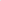 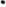 Brian mentioned that he is still working on that and that they were a big help. I asked Dan to have someone clean the bathrooms at Baker Park Golf course better. He said no problem.Should we keep the 19th Hole open for the month of October. I would also like to see the two for one green fee offered every day in October. What do you think?Brian mentioned that he would like to offer the 2 for 1 greens fees & cart mandatory, 1 green 2 cart fees for the month of October. Reduced fee for 18 holes of golf $17.00 for 2. Brian said that keeping the 19th Hole open in October is good even if we close at 2. Jim Heberer motioned to keep 19th Hole Restaurant open in October and the 2 for 1 greens fees special in October with cart mandatory. Steve Brackett seconded the motion. All in Favor. Motion Passed. Justin Raver said we own a strip of property on sixth street across the street from the mobile home park. It is about 15ft by 106foot but has the land behind it landlocked. He was looking into an easement for the potential buyers.There were several questions asked by the board and about the easement and if there is a time limit on the easement. Brian agreed to get more information about a term limit from Justin Raver before deciding to sell. Board agreed to table the easement until we get more information.I was asked to talk to Jr & Dan about a want and needs list for their maintenance areas. Both agreed that a certain amount of money in an account, overseen by Brian, would be the best way to go. This is something they can dip out of for the next couple of years. I also think that the new airifrer (24,591.27) and the new building ($70,000.00?) should not be included in Dan 's budget but rather a same amount set aside for both maintenance areas. We have already set aside money for a new/used pickup truck.Dan — Carry all, seeder, front deck mower, etc.JR — zero turn mower, sand trap rake, trailer, etc.Jackie Garms — Bigger grill with char broiler, new kitchen floor, walk in freezer, new handicap front doors, bigger less viewable kitchen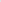 Director Johnson mentioned that in order to get the new maintenance building for Dan we need to public bid Brian and he has to put the bid in the paper then he can call for bids on a certain day there has to be so much time to be in the paper before they can open them. Jim Heberer made a motion for Brian to get bids & work out the size of the maintenance building with Dan. Jacque Verscha seconded the motion. All in Favor. Motion Passed. Brian said the new handicap front doors for the 19th Hole Restaurant should be a priority. Jim Heberer motioned for Brian to get bids for the new handicap front doors at the 19th Hole. Jacque Verscha seconded the motion. All in Favor. Motion Passed.Jim Heberer mentioned that he would like JR & Brian to look at the parks playgrounds for updates needed. Jim Heberer suggested floating holidays for the employees, and that they should get approval from Director Johnson to work that holiday and take off another day. Jim Heberer motioned to have floating holidays at the director’s discretion. Steve Bracket seconded the motion. All in Favor. Motion Passed. Jim Heberer asked Brian to call Mike Perva and see what type of internet we can get at Windmont for the security cameras. Andrew Verstraete also mentioned security cameras & signs at Baker Park Pleasure Drive.Donation Account — I have spoke to the families of Paul Mowbray and Roy Cordrey who thought the new fountain with their memorial names on it was a good one. They asked it to be tiered, Gold — Silver — Bronze for higher amounts donated. I am still waiting the answers of the other families, but it looks good.With nothing further to discuss Jim Heberer motioned to adjourn the meeting. Steve Brackett seconded the motion. All in Favor. Motion Passed.